РЕЖИМ ДНЯ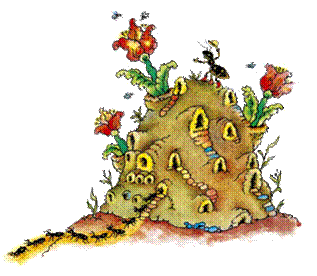 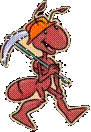 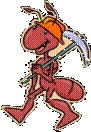 Законы  и Правила лагеря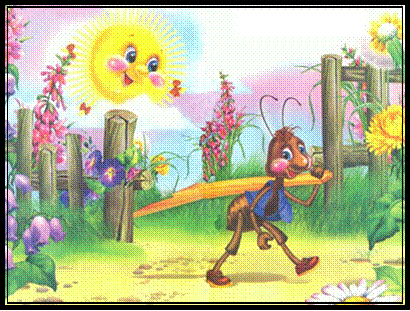 Закон  хозяина.Лагерь – наш дом, мы хозяева в нем. Чистота, порядок, уют и покой зависят, прежде всего, от нас.Закон точности.Время дорого у нас, берегите каждый час. Каждое дело должно начинаться и заканчиваться вовремя.Не заставляй ждать себя и не беспокой напрасно других.Закон поднятых рук.Наверху увидел руки – в зале тишина, ни звука.Каждый в ответе за то, что с ним происходит.Помни, что о тебе заботятся, хотят видеть в твоих поступках только хорошее. Сначала подумай, потом действуй. Не стесняйся спросить совета.Верь в себя и свои силы.Найди занятие по душе. Продемонстрируй все свои таланты и способности. 7-45 – 8-15Пришёл с утра – умойся, и на зарядку стройся 7-45 – 8-15Стройся по порядку, быстро на зарядку 9-00 - 09-30Все за стол!Узнать пора, Что сварили повара?    09-30 – 10-30Общий сбор. План на день.10-30 – 12-00Дел у нас не в проворот – Разбегаемся, народ! Трудовой десант.12-00 – 13-00Не грустятВ семействе нашем: мы играем, Поём и пляшем! Отрядные мероприятия.  Спортивные соревнования.  13-00 - 13-30 За столом здоровый вид?Приналяжем и покажемНаш здоровый аппетит!13-30 – 15-00Общелагерные мероприятия.Подводим итоги нашего настроенияИ общего впечатления! 